Өзгерістер енгізу туралы     1.  «Қазақстан Республикасы Жоғарғы Сотының жанындағы Соттардың қызметін қамтамасыз ету департаменті (Қазақстан Республикасы Жоғарғы Соты аппараты) Ішкі аудит бөлімінің 2021 жылғы мемлекеттік аудит объектілерінің тізбесін бекіту туралы» 2020 жылғы 24 желтоқсандағы
№6001-20-7-6/520 өкіміндегі аудит объектілеріне қатысты тармақтар қосымшадағы редакцияда жазылсын.     2. Цифрландыру бөліміне 2021 жылғы 18-ші ақпанға дейінгі мерзімде Қазақстан Республикасы Жоғарғы Сотының интернет-ресурсында 2021 жылғы мемлекеттік аудит объектілерінің тізбесін орналастыру қажет.3. Осы өкімнің орындалуын бақылауды өзіме қалдырамын. 4. Осы өкім қол қойылған күннен бастап күшіне енеді.    Негіздеме: Ішкі аудит бөлімінің меңгерушісі К.Бейісовтың қызметтік хаты.Басшы                                                               		      			  Н. АхметзакировҚАЗАҚСТАН РЕСПУБЛИКАСЫ ЖОҒАРҒЫ СОТЫНЫҢ ЖАНЫНДАҒЫ СОТТАРДЫҢ ҚЫЗМЕТІН ҚАМТАМАСЫЗ ЕТУ ДЕПАРТАМЕНТІ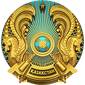 ДЕПАРТАМЕНТ ПО ОБЕСПЕЧЕНИЮ ДЕЯТЕЛЬНОСТИ СУДОВ ПРИ ВЕРХОВНОМ СУДЕ РЕСПУБЛИКИ КАЗАХСТАНӨКІМРАСПОРЯЖЕНИЕ№ 6001-21-7-6/6112.02.2021Нұр-Сұлтан қаласыгород Нур-Султан